Circle the coins needed to make the same amount as shown in the box.	True or false? Both boxes contain the same amount.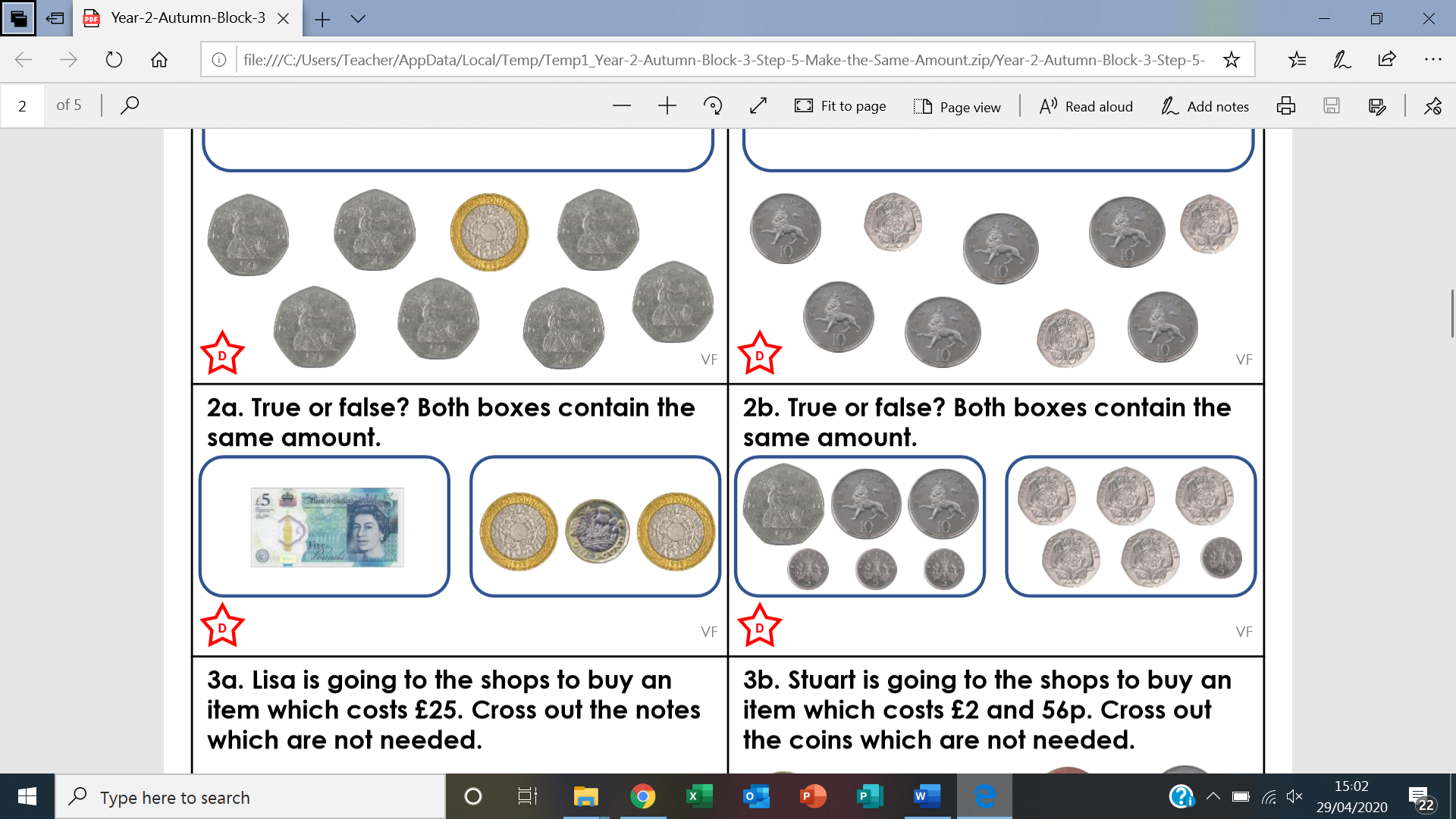 True or false? Both boxes contain the same amount.True or false? Both boxes contain the same amount.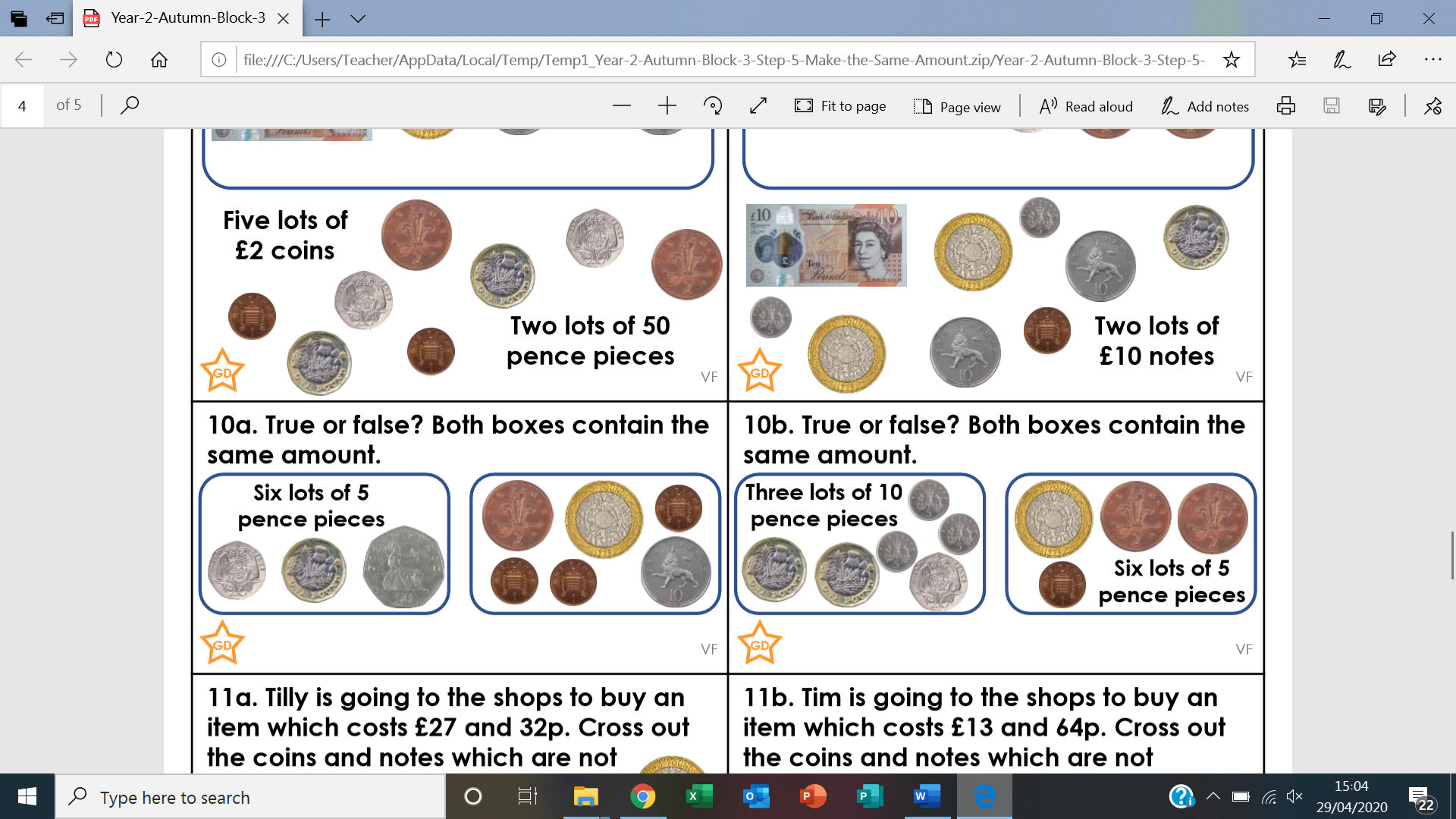 Lisa is going to the shops to buy an item which costs £25. Cross out the notes which are not needed.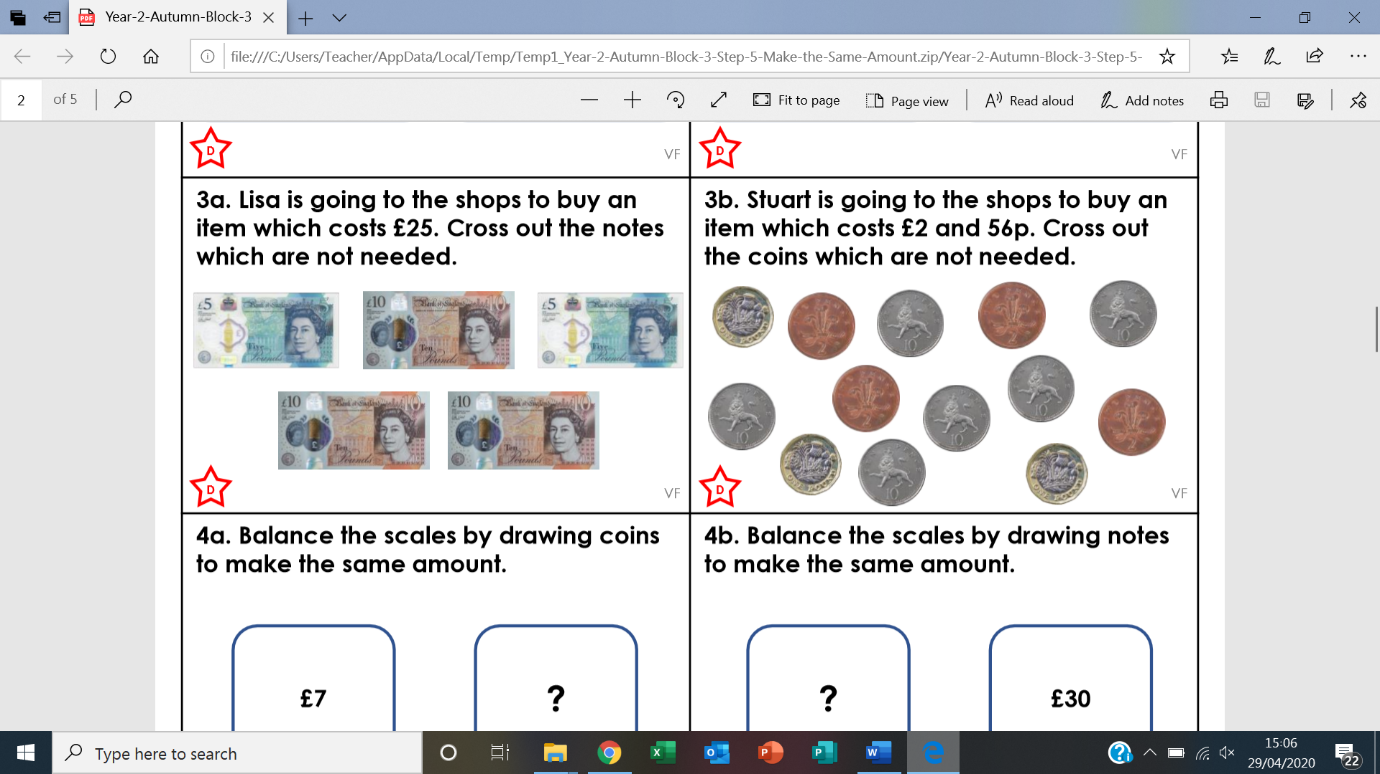 Stuart is going to the shops to buy an item which costs £2 and 56p. Cross out the coins which are not needed. 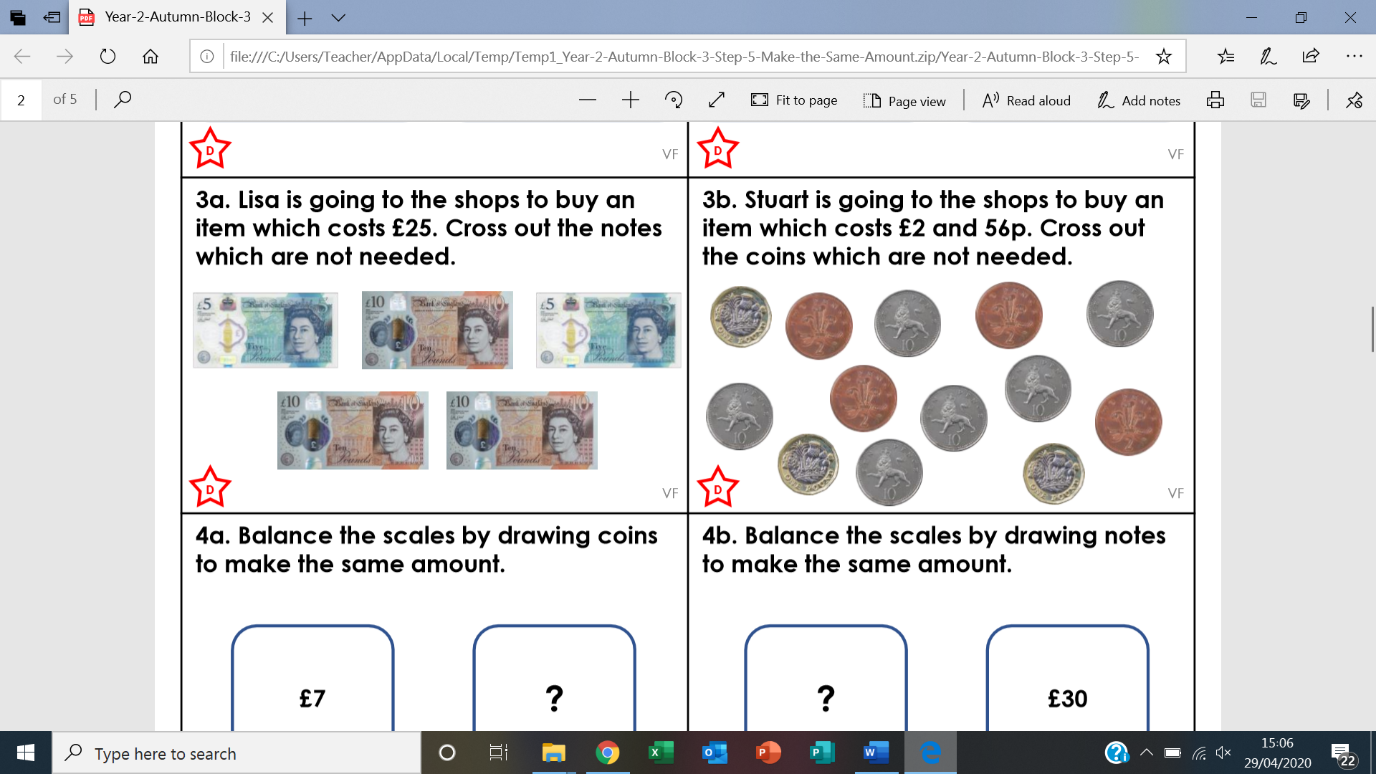 Balance the scales by drawing coins to make the same amount.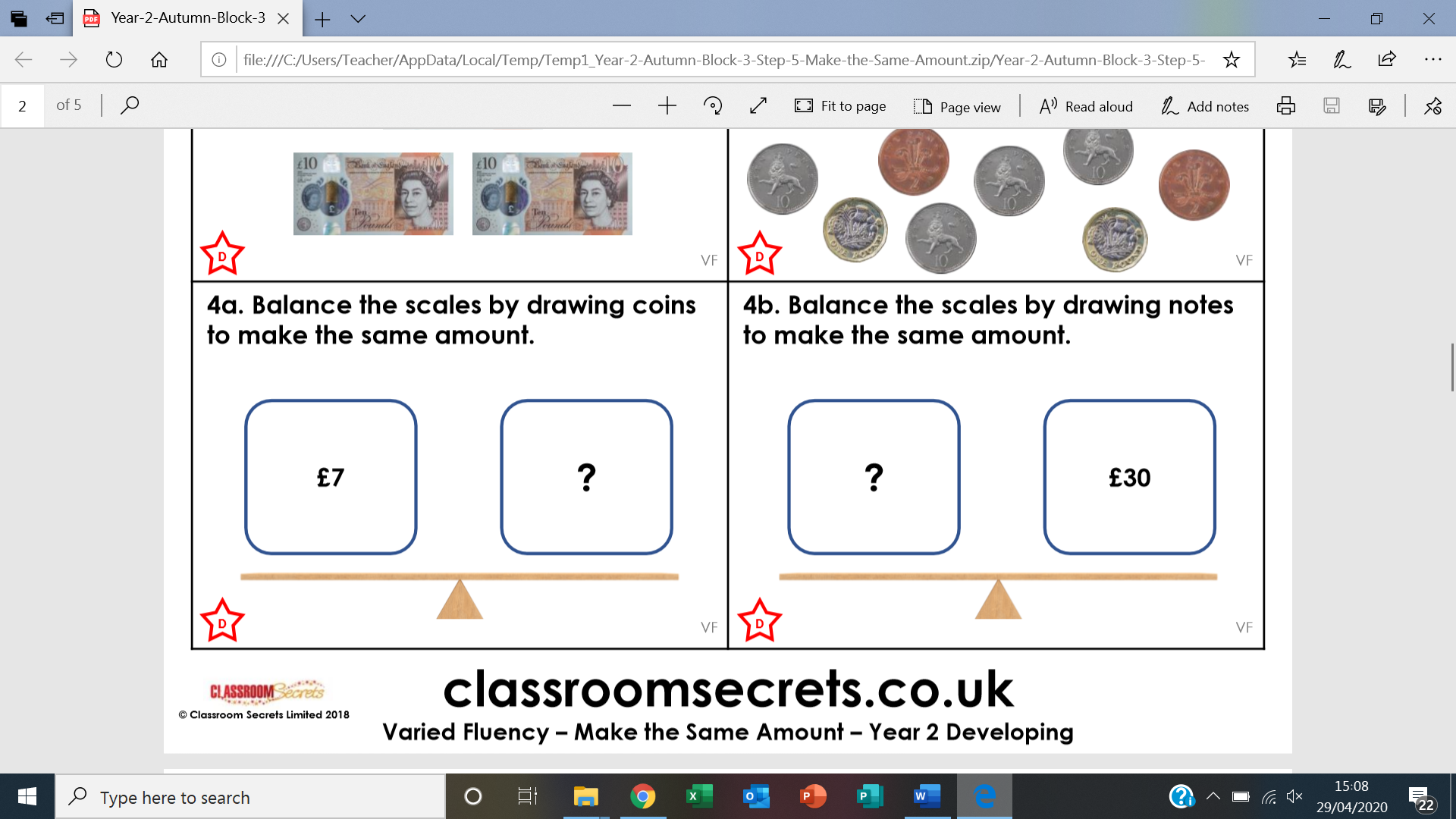 Balance the scales by drawing the fewest number of coins or notes possible to make the same amount.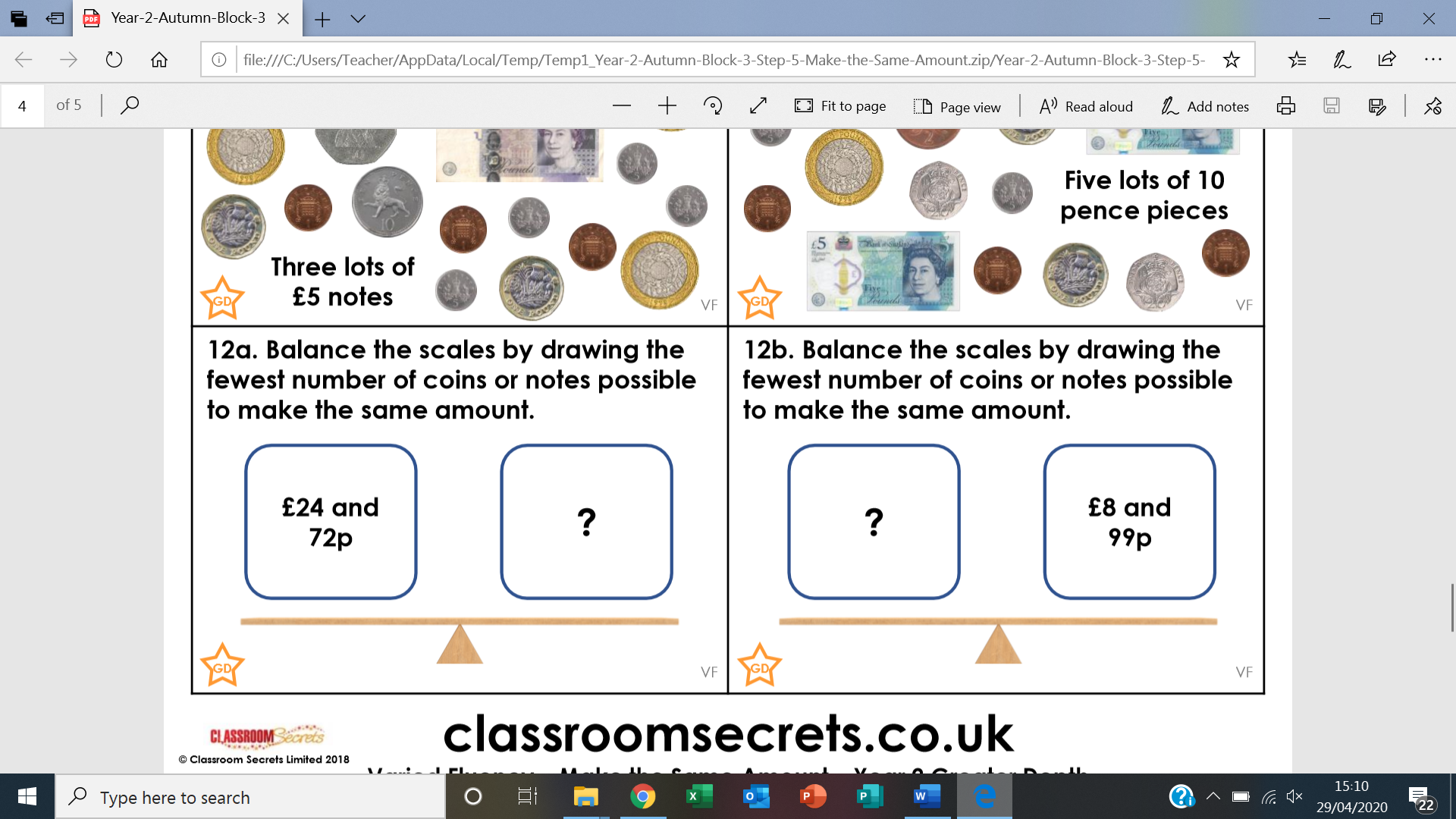 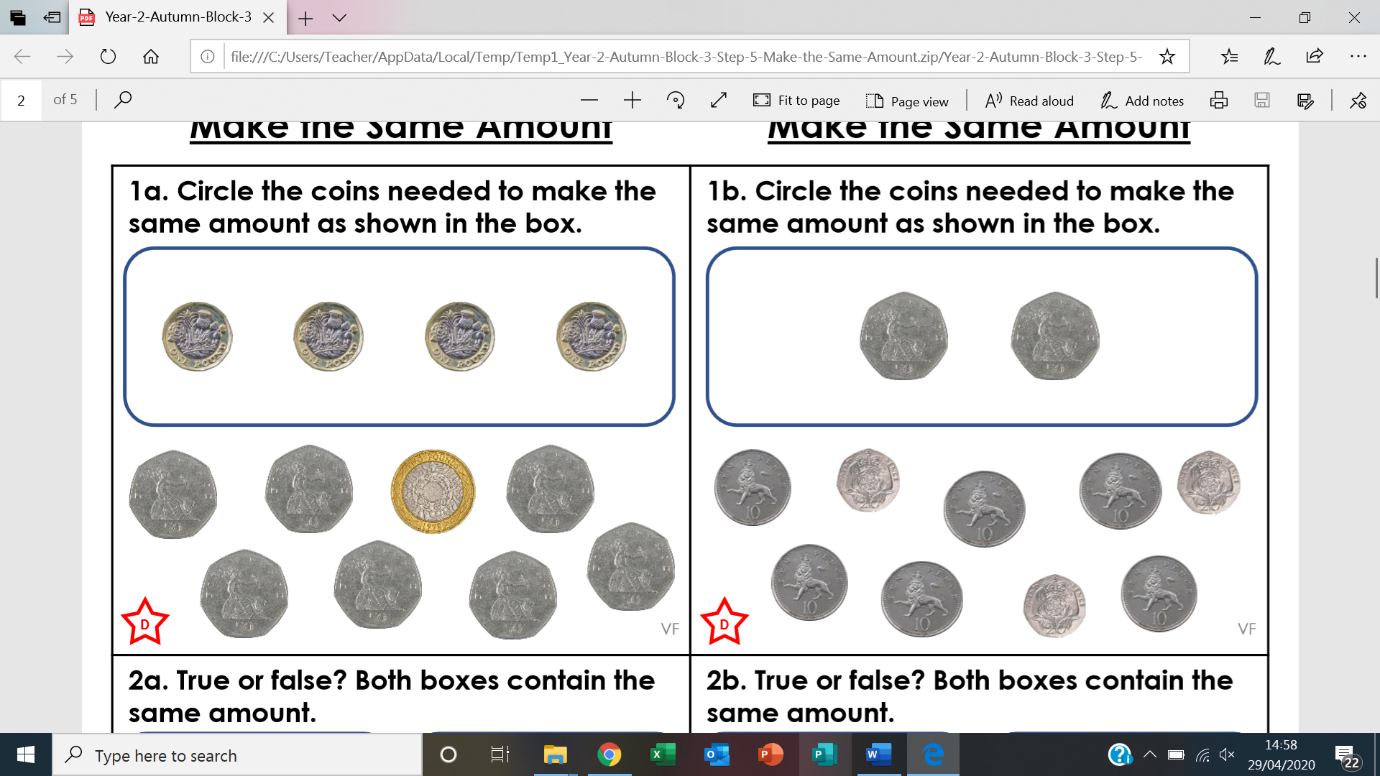 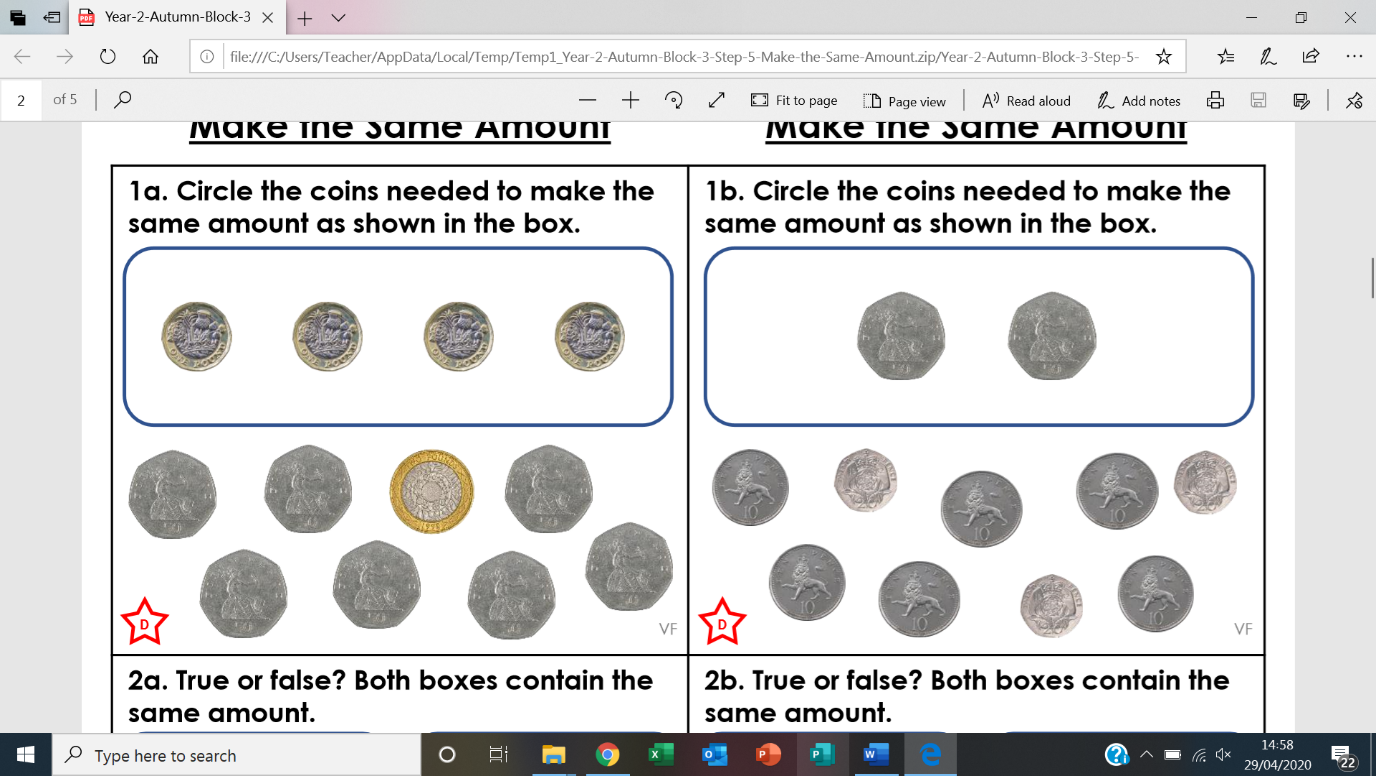 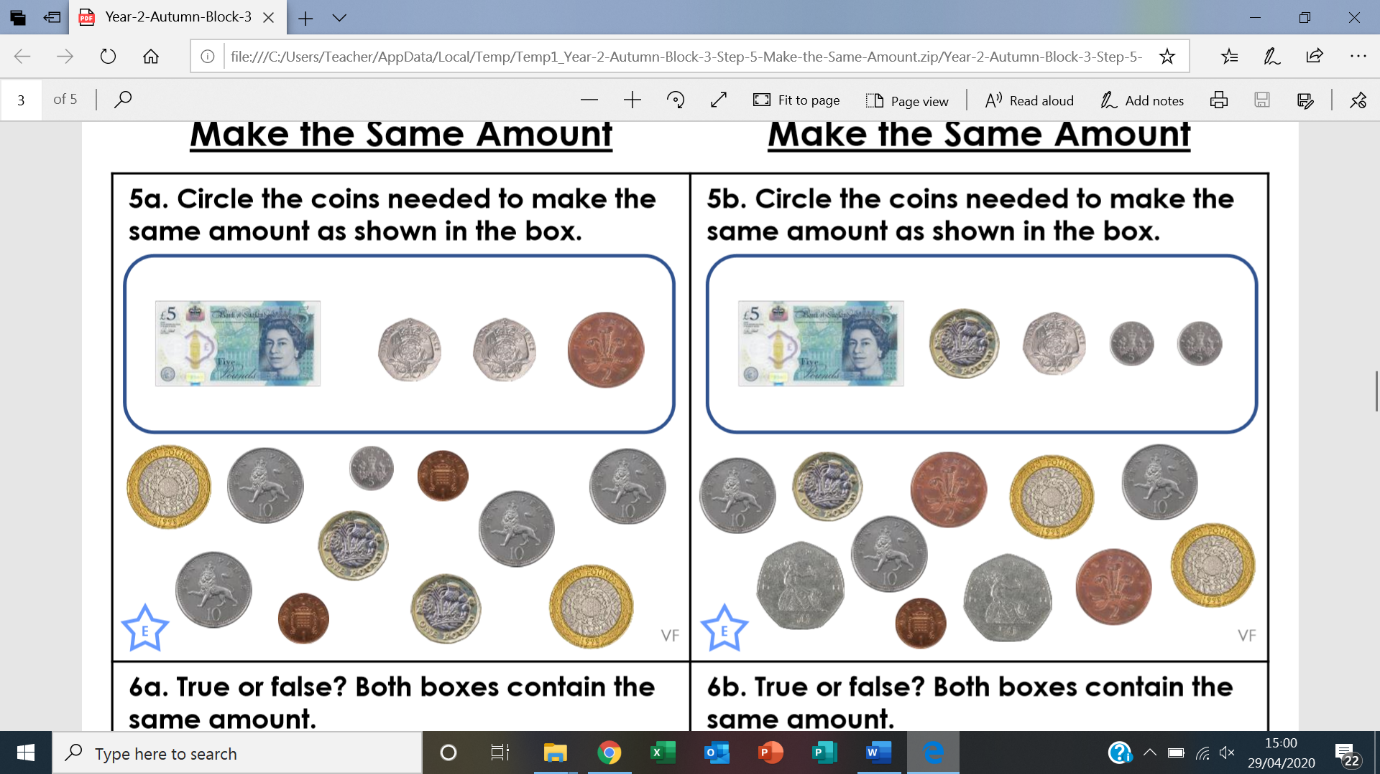 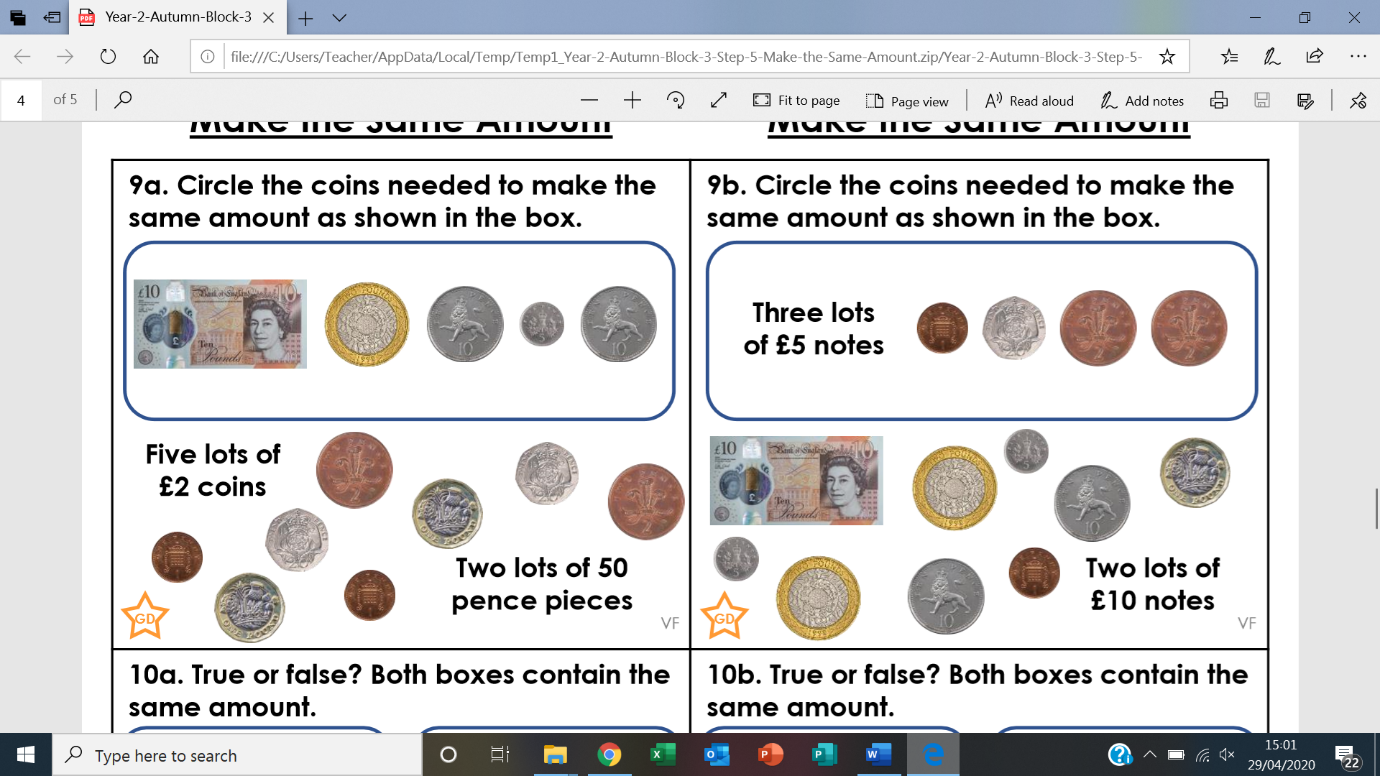 